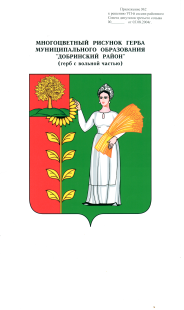 Администрация сельского поселения Каверинский сельсоветДобринского муниципального районаЛипецкой областиПОСТАНОВЛЕНИЕ11.12.2020 г.                                        с. Паршиновка                                             № 77 Об определении перечня  мест,                                                                предназначенных для выгула домашних животных                                                       на территории  сельского поселения  Каверинский сельсовет        В соответствии со ст. 8 и п. 3 ч. 5 ст. 13 Федерального закона Российской Федерации от 27.12.2018 года № 498-ФЗ «Об ответственном обращении с животными и о внесении изменений в отдельные законодательные акты Российской Федерации», статьей 14 Федерального Закона от 06.10.2003 г.                         № 131-ФЗ «Об общих принципах организации местного самоуправления в Российской Федерации»,   Уставом  сельского поселения,   администрация   сельского поселения Каверинский   сельсоветПостановляет:       1. Определить перечень мест, предназначенных для выгула домашних животных  на территории  сельского поселения  Каверинский сельсовет согласно приложению.       2. При выгуле домашнего животного необходимо соблюдать следующие требования:       1) исключать возможность свободного, неконтролируемого передвижения животного при пересечении проезжей части автомобильной дороги,   на детских и спортивных площадках;      2) обеспечивать уборку продуктов жизнедеятельности животного в местах и на территориях общего пользования;      3) не допускать выгул животного вне мест, разрешенных постановлением администрации  сельского поселения  Каверинский сельсовет, для выгула животных.     3.  Выгул с домашними животными запрещается:       - с потенциально опасной собакой без намордника и поводка, независимо от места выгула, за исключением случаев, если потенциально опасная собака находится на огороженной территории, принадлежащей владельцу потенциально опасной собаки на праве собственности или ином законном основании.        - на детских спортивных площадках;      - на территории парков,  местах массового отдыха;      - на территориях детских, образовательных и лечебных учреждений;      - на территориях, прилегающих к объектам культуры;      - в   магазинах.         4.  Выгул домашних животных допускается только под присмотром их владельцев.        5.  Экскременты домашних животных после удовлетворения последними естественных потребностей должны быть убраны владельцами указанных животных и размещены в мусорные контейнера или иные ёмкости, предназначенные для сбора твердых коммунальных отходов.       6. Настоящее постановление, разместить на официальном сайте администрации  сельского поселения в сети Интернет.       7.  Настоящее постановление вступает в силу со дня его обнародования.      8. Контроль за исполнением настоящего постановления оставляю за собой.Глава администрации                                                                                                                 сельского поселенияКаверинский сельсовет                                                   Д.И. ШиряевПриложение  к постановлению администрации   сельского поселенияКаверинский сельсоветот   11.12.2020  № 77Перечень местпредназначенных для выгула  домашних животных  на территории                         сельского поселения  Каверинский сельсовет     1)  огороженные земельные участки, находящиеся в пользовании или собственности владельца;  2) на территориях сельского поселения, где нет массового скопления людей:                    - пустыри            - места, находящиеся за жилым сектором  и общественными местами.